SQL для начинающих. Часть 3Представляю Вашему вниманию вольный перевод статьи SQL for Beginners Part 3Сегодня мы продолжаем наше путешествие в мире SQL и реляционных систем управления базами данных. В этой части мы научимся работать с несколькими таблицами связанными между собой. Сначала мы познакомимся с базовыми концепциями, а потом начнем работать с запросами JOIN в SQL.Предыдущие статьиSQL для начинающих. Часть 1SQL для начинающих. Часть 2ВступлениеПри проектировании базы данных, здравый смысл подсказывает нам, что мы должны использовать различные таблицы для разных данных. Пример: клиенты, заказы, записи, сообщения и т.д. Так же мы должны иметь взаимосвязи между этими таблицами. Например, клиент имеет заказы, а у заказа есть позиции (товары). Эти взаимосвязи должны быть отражены в базе данных. А также, когда мы получаем данные с помощью SQL, мы должны использовать определенные типы запросов JOIN, чтобы получить нужный результат.Вот несколько типов отношений в базе данных. Сегодня мы рассмотрим следующие:Отношения один к одномуОдин ко многим и многие к одномуМногие ко многимСвязь с самим собойКогда данные выбираются из нескольких связанных таблиц, мы будем использовать запрос JOIN. Есть несколько типов присоединения, мы познакомимся с этими:Cross Joins (Перекрестное соединение)Natural Joins (Естественное соединений)Inner Joins (Внутреннее соединений)Left (Outer) Joins (Левое (внешнее) соединение)Right (Outer) Joins (Правое (внешнее) соединение)Также мы изучим предложения ON и USING.Связь один к одномуДопустим есть таблица покупателей (customers):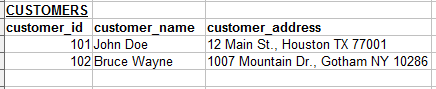 Мы можем расположить информацию о адресе покупателя в другой таблице: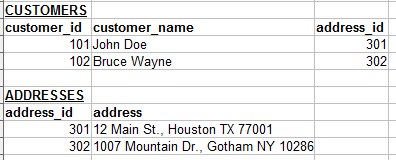 Теперь у нас есть связь между таблицами покупателей (Customers) и адресами (Addresses). Если каждый адрес может принадлежать только одному покупателю, то такая связь называется "Один к одному". Имейте ввиду, что такой тип отношений не очень распространен. Наша первоначальная таблица, в которой информация о покупателе и его адресе хранилась вместе, в большинстве случаев работает нормально.Обратите внимание, что теперь поле с названием "address_id", в таблице покупателей, ссылается на соответствующую запись в таблице адресов. Оно называется внешним ключом (Foreign Key) и используется во всех видах связей в базе. Мы рассмотрим этот вопрос позже в этой статье.Вот так можно отобразить отношения между покупателями и адресами: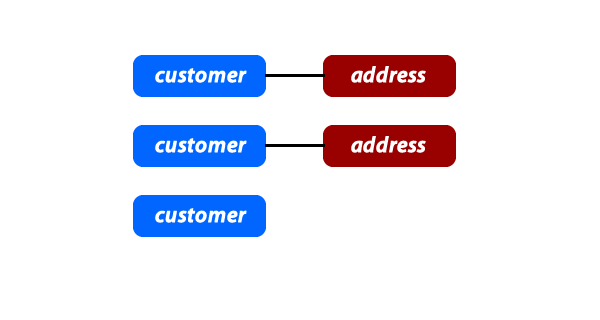 Обратите внимание, что существование данных отношений не обязательно, например, может существовать запись о покупателе без связанной записи о его адресе.Связь один ко многим и многие к одномуЭтот тип отношений наиболее часто встречающийся. Рассмотрим такой сайт интернет магазина:У покупателей может быть несколько заказов.Заказ может содержать несколько товаров.Товары могут иметь описание на нескольких языках.В этих случаях нам потребуется создать связь "Один ко многим". Пример: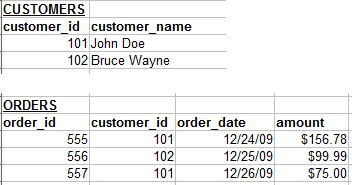 Каждый покупатель может иметь 0 или более заказов. Но каждый заказ может принадлежать только одному покупателю.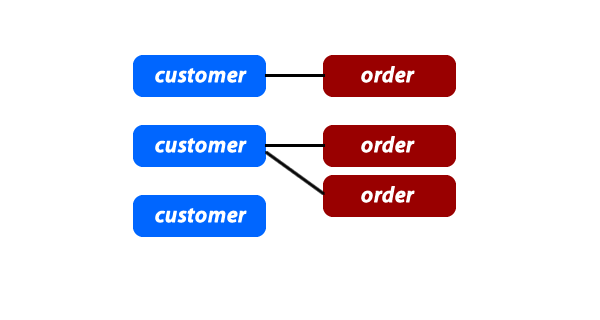 Связь многие ко многимВ некоторых случаях требуется многочисленные связи по обе стороны отношений. Например, каждый заказ может содержать множество товаров. И каждый товар может присутствовать во многих заказах.Для такой связи нам потребуется создать дополнительную таблицу: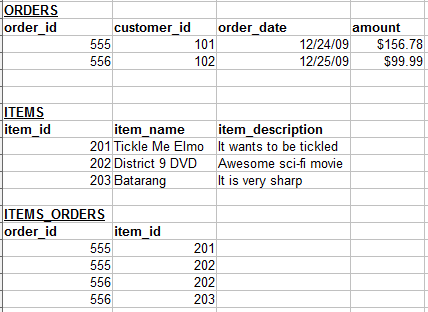 Назначение таблицы "Items_Orders" только одно - создать связь "Многие ко многим" между товарами и заказами.Так можно представить этот тип отношений: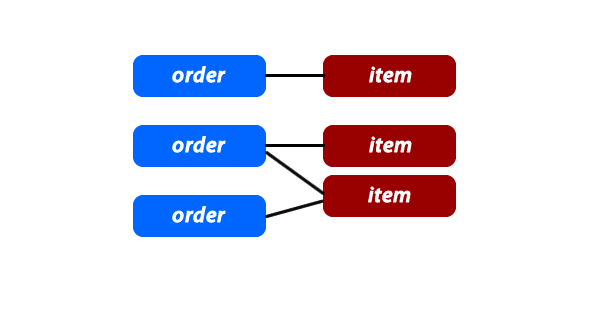 Если добавить записи items_orders к диаграмме, то она будет выглядеть так: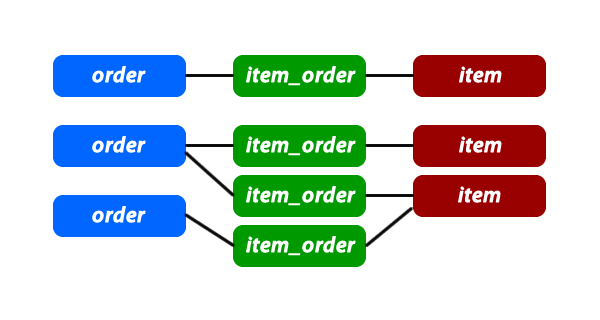 Связь с собойТакой тип используется когда у таблицы должны быть связь с собой. Допустим у Вас есть реферальная программа. Покупатели могут ссылаться на других покупателей на вашем сайте интернет магазина. Таблица может выглядеть так: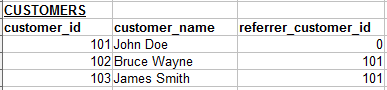 Покупатели 102 и 103 ссылаются на покупателя 101.Этот тип похож на связь "Один ко многим", поскольку один покупатель может ссылаться на несколько покупателей. Это можно представить как древовидную структуру: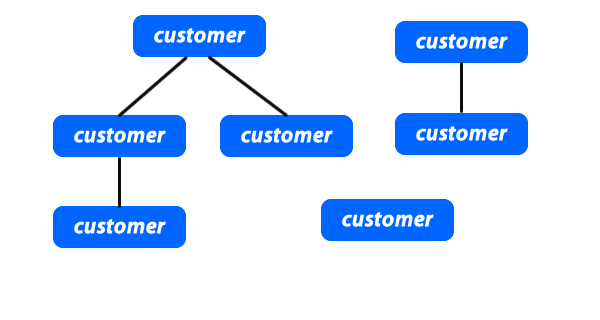 Один покупатель может ссылаться на одного покупателя, на нескольких покупателей, или вообще не ссылаться ни на одного.Если Вы хотите создать связь внутри таблицы "многие ко многим", то потребуется создать дополнительную таблицу, такую же как и в предыдущей части.Внешние ключиПока что мы говорили только о базовых вещах. Пришло время применить полученные знания на практике, используя SQL. В данной часть нам нужно понять, что из себя представляют внешние ключи.В отношениях, обсуждаемых выше, у нас всегда было поле вида "****_id", которое ссылалось столбец в другой таблице. В нашем примере столбец customer_id, в таблице Orders, является внешним ключом:В таких базах как MySQL есть два способа создания внешних ключей:Задать внешний ключ явноСоздадим простую таблицу с покупателями:?Теперь создадим таблицу заказов, которая будет содержать вторичный ключ:?Оба столбца (customers.customer_id и orders.customer_id) должны быть одного типа. Если у первого тип INT, то второй не должен быть типа BIGINT, например.Пожалуйста, помните, что в MySQL полностью поддерживает внешние ключи только подсистема InnoDB. Другие подсистемы хранения данных позволяют определять внешние ключи без каких либо ошибок. Столбцы с внешними ключами индексируются автоматически, если явно не задать другой индекс.Без явного объявленияНекоторые таблицы заказов могут быть созданы без явного определения внешнего ключа:?Когда данные получают запросом JOIN, Вы можете использовать столбец как внешний ключ, хотя база данных не знает о этих связях.?Мы подошли к изучению запросов JOIN, которые обсудим далее в статье.Отображение связейВ данный момент, моей любимой программой для проектирования баз данных и отображения связей является MySQL Workbench.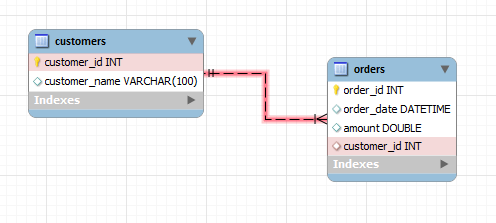 После того как Вы спроектировали базу данных, ее можно экспортировать в SQL и выполнить на сервере. Это очень удобно при создании больших и сложных баз данных.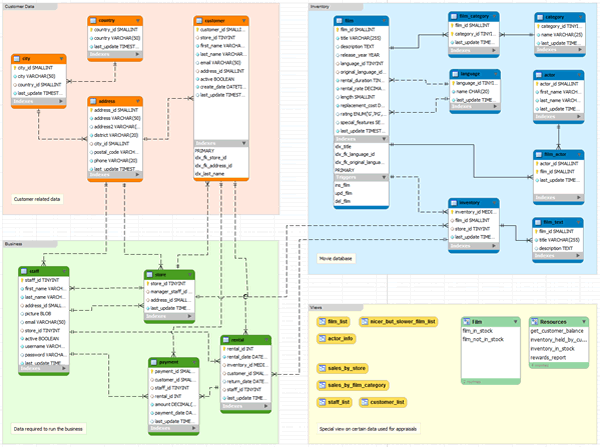 Запросы JOINЧтобы получить связанные данные из базы данных следует использовать запросы JOIN.Прежде чем мы начнем, давайте создадим для работы тестовые таблицы и данные.?У нас есть 4 покупателя. У одного из них два заказа, у двоих по одному заказу, и у одного вообще нет заказов. Теперь давайте посмотрим какие виды запросов JOIN мы можем выполнять с этими таблицами.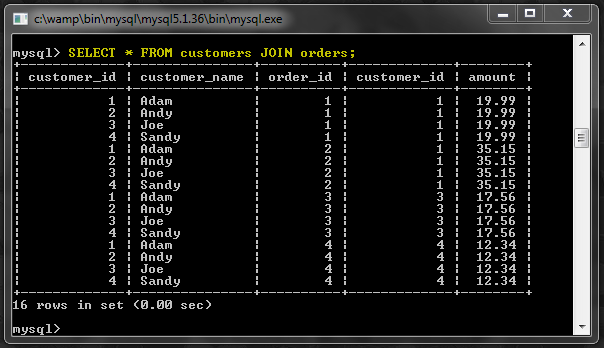 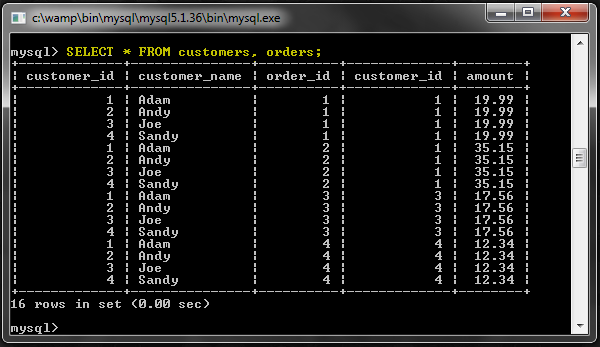 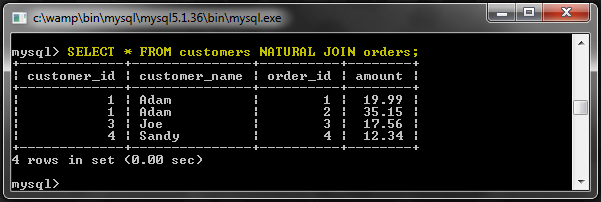 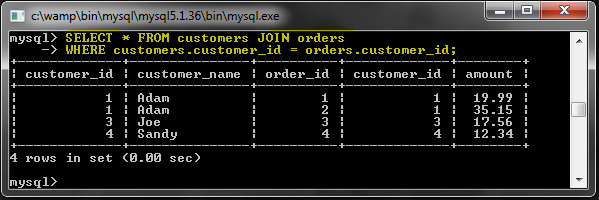 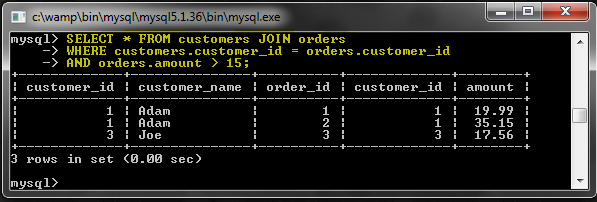 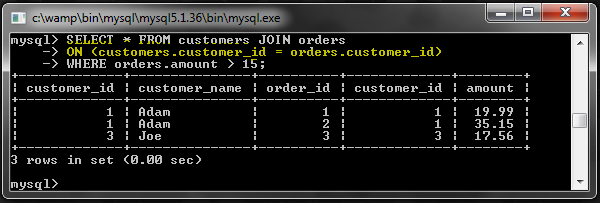 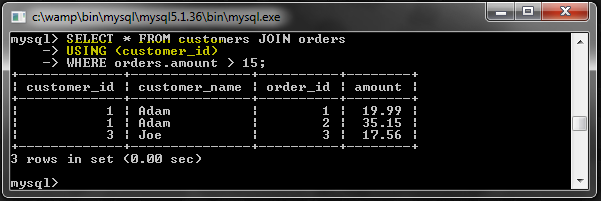 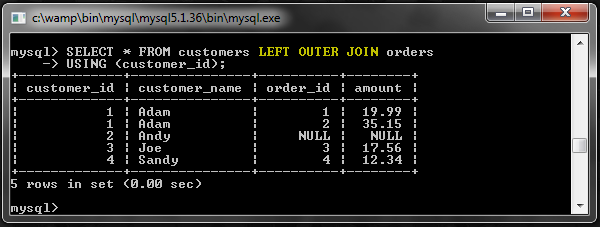 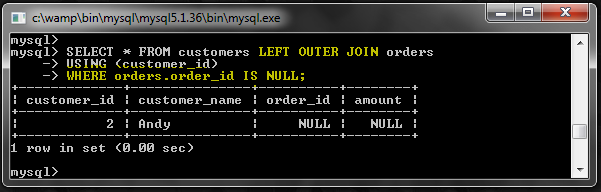 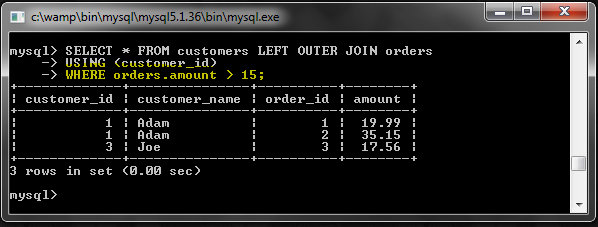 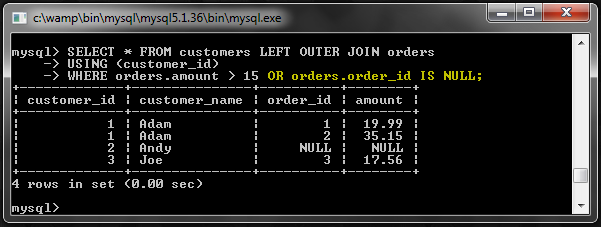 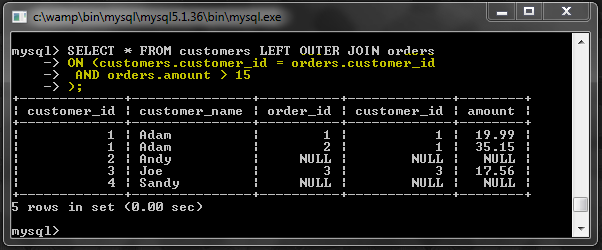 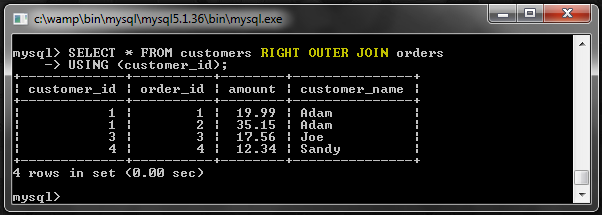 1234CREATE TABLE customers (    customer_id INT AUTO_INCREMENT PRIMARY KEY,    customer_name VARCHAR(100));123456CREATE TABLE orders (    order_id INT AUTO_INCREMENT PRIMARY KEY,    customer_id INT,    amount DOUBLE,    FOREIGN KEY (customer_id) REFERENCES customers(customer_id));123456CREATE TABLE orders (    order_id INT AUTO_INCREMENT PRIMARY KEY,    customer_id INT,    amount DOUBLE,    INDEX (customer_id));12SELECT * FROM ordersJOIN customers USING(customer_id)1234567891011121314151617181920212223CREATE TABLE customers (    customer_id INT AUTO_INCREMENT PRIMARY KEY,    customer_name VARCHAR(100));CREATE TABLE orders (    order_id INT AUTO_INCREMENT PRIMARY KEY,    customer_id INT,    amount DOUBLE,    FOREIGN KEY (customer_id) REFERENCES customers(customer_id));INSERT INTO `customers` (`customer_id`, `customer_name`) VALUES(1, 'Adam'),(2, 'Andy'),(3, 'Joe'),(4, 'Sandy');INSERT INTO `orders` (`order_id`, `customer_id`, `amount`) VALUES(1, 1, 19.99),(2, 1, 35.15),(3, 3, 17.56),(4, 4, 12.34);